Несытых Наталья Юрьевна,учитель математикиМБОУ «Гимназия №19» г.МиассЧелябинской областиКласс: 6Проверочная работа по теме «Решение уравнений»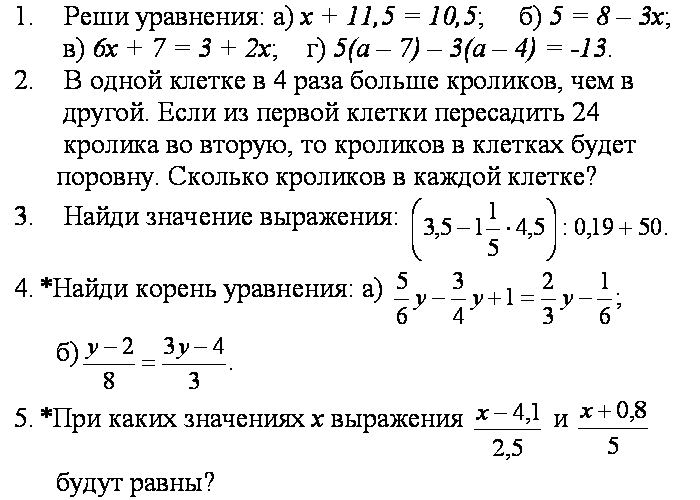 Контрольная работа « Решение уравнений» 6 классВариант 11. Решите уравнения:а) х + 11,5 = 10,5б) 5 + 3х = 8в) 6х + 7 - 2х = 3г) 4 : х = 2 : 2,5 2.Найти значение выражения:( 3,5 – 1⅕* 4,5 ) : 0,19 + 50 =3. Найти значение m , при котором разность значений выражений 7(m + 6) и 4(3 - m) равна 19.4. В одной фляге молока в 1,5 раза больше , чем в другой. Если перелить из первой фляги во вторую 8,5 литра, то молока в них станет поровну. Сколько молока было в каждой фляге?Вариант 21. Решите уравнения:а) х – 1,8 = -2,8б) 4х + 7 = 11в) 5х + 4 - 3х = 8г) 60 : 5 = 1,2 : х 2.Найти значение выражения:( 1,3 – 2⅟4 : 0,9 ) *(-10) - 13 =3. Найти значение m , при котором разность значений выражений 5(а - 7) и 3(а - 4) равна -13.4. В одной фляге масла в 1,4 раза больше, чем в другой. Если перелить из первой фляги во вторую 25 литров, то масла в них станет поровну. Сколько масла было в каждой фляге?ОтветыВариант 1Вариант 25x + 4 = x + 1213 – 5y = 8 – 2y5x + (3x – 7) = 93y – (5 – y) = 11(7a + 1) – ( 6a + 3) = 5(8s + 11) – 13 = 9s– 5(5x – 3)+(7x – 4) = 8 – (15 – 11x)(7 – 5k) – (8 – 4k) + (5k + 6) = 82x + 5 = 2(x + 1) + 1115(v + 2) – 30 = 15v5(3x + 1,2) + x = 6,80,4b + 3 = 0,2(3b + 1) – b6(x – 1) = 9,4 – 1,7x3,5 – 9a = 2(0,5a – 4)3(2,4 – 1,1m) = 2,7m + 3,23(x – 1) = 2(2 – x) + 64(3 – h) – 11 = 7(2h– 5)–3(3y + 4) + 4(2y – 1) = 00,3(5x – 7) = 3(0,2x + 3,2)4(1,2b + 3,7) – 2,8 = 5,2b 0,9(4y – 2) = 0,5(3y – 4) + 4,44(0,2x – 7) – 5(0,3x + 6) = 58x – 5 = x – 409 + 13y = 35 + 26y6s+ (3s – 2) = 148y – (7y – 142) = 51(6x + 1) – (3 – 2x) = 14(6 – 2c) + 4 = – 5c – 3(10x–3) + (14x–4) = 8 – (15 – 22x)(7–10k) – (8–8k) + (10k + 6) = – 86y – 20 = 2(5y – 10) – 4y6(1 + 5v) = 5(1 + 6v)4(x + 3,6) = 3x – 1,43,4 – 0,6b= 2b – (0,4b+ 1)– 3(y + 2,5) = 6,9 – 4,2y0,5y + 7 = 5(0,2 + 1,5y)4(x – 0,8) = 3,8x – 5,84(1 – 0,5a) = – 2(3 + 2a)2(h – 3) = 3(4 – h) + 53x + 2(2x – 3) = 8 – 7(x + 2)0,7(5z – 3) = 5(0,1 + 0,5z)4(3 – 2x) + 24 = 2(3 + 2x)0,2(5y – 2) = 0,3(2y –1) – 0,93(0,4x + 7) – 4(0,8x – 3) = 2Вариант 3Вариант 41,3p – 11 = 0,8p + 50,71x – 13 = 10 – 0,29x8c + 0,73 = 4,61 – 8c13 – (5x + 11) = 6x2 = (3x – 5) – (7 – 4x)8x + 5 = 119 + (7 – 3x)(4y + 3) – (10y + 11) = 7 + (13 – 4y)(3 – 2x) + (4 – 3x) + (5–5x) = 12 + 7x3y – (y – 19) = 2y3y + (y – 2) = 2(2y – 1)13 – 4,5a = 2(3,7 – 0,5a)0,8x – (0,7x + 0,36) = 7,17(x – 8,2) = 3x + 190,2(5x – 6) + 2x = 0,8– (7y + 0,6) = 3,6 – y5(x + 2) = 4(3 – x) + 7– 3(5 – 2x) + 4x = 5(x – 3) + 270,4(6x – 7) = 0,5(3x + 7)7(1,4y + 1,8) – 27,6 = 10,1y3(5 – x) + 13 = 4(3x – 8)0,7(6y – 5) = 0,4(y – 3) – 1,16– 7(0,3x – 8) + 3( 0,4x + 5) = 80,3p – 5 = 6 – 0,7p9c + 2,65 = 36,85 – 9c5 = – 1 – (3 – 9x)– 9 – (8x – 11) = 1212 = (7x – 9) – (11 – x)11x + 103 = 1 + (12x – 31)(2x + 3) – (5x + 11) = 7 + (13 – 2x)(2x + 3) + (3x + 4) + (5x + 5)=12 –7x6x = 1 – (4 – 6x)6y – (y – 4) = 4 + 5y5,6 – 7y = – 4(2y – 0,9) + 2,4x – 0,5 = 2(0,3x – 0,2)3(2,5 – 2x) = 13,5 – 14x0,6y – 1,5 = 0,3(y – 4)0,5(4 – 2a) = a – 1,87(3 + x) = 2(x – 5) + 8 – 0,2(5 – 0,7x) + 0,02 = 1,4(x – 1,6)1,2(3b + 5) = 2(2,4b – 3,6)3,2(5x – 1) = 3,6x – 9,48(0,7x – 4) – 2(0,2x – 3) = – 39– 3(2,1z – 4) – 4,2 = 1,2(– 5z + 0,5)6,4(2 – 3y) = 6(0,8y – 1) + 6,8Вариант 15x + 4 = x + 1213 – 5y = 8 – 2y5x + (3x – 7) = 93y – (5 – y) = 11(7a + 1) – ( 6a + 3) = 5(8s + 11) – 13 = 9s– 5(5x – 3)+(7x – 4) = 8–(15 – 11x)(7 – 5k) – (8 – 4k) + (5k + 6) = 82x + 5 = 2(x + 1) + 1115(v + 2) – 30 = 15v5(3x + 1,2) + x = 6,80,4b + 3 = 0,2(3b + 1) – b6(x – 1) = 9,4 – 1,7x3,5 – 9a = 2(0,5a – 4)3(2,4 – 1,1m) = 2,7m + 3,23(x – 1) = 2(2 – x) + 64(3 – h) – 11 = 7(2h– 5)–3(3y + 4) + 4(2y – 1) = 00,3(5x – 7) = 3(0,2x + 3,2)4(1,2b + 3,7) – 2,8 = 5,2b 0,9(4y – 2) = 0,5(3y – 4) + 4,44(0,2x – 7) – 5(0,3x + 6) = 5х = 2у =х = 2у = 4а = 7s = 3x = 0k =x  x = 0,05b = –3,5x = 2a = 1,15m =x = 2,6h = 2y = –16x = 1,3b = 30y = 2x = –90Вариант 28x – 5 = x – 409 + 13y = 35 + 26y6s+ (3s – 2) = 148y – (7y – 142) = 51(6x + 1) – (3 – 2x) = 14(6 – 2c) + 4 = – 5c – 3(10x–3) + (14x–4) = 8 – (15–22x)(7–10k) – (8–8k) + (10k+6) = –86y – 20 = 2(5y – 10) – 4y6(1 + 5v) = 5(1 + 6v)4(x + 3,6) = 3x – 1,43,4 – 0,6b= 2b – (0,4b+ 1)– 3(y + 2,5) = 6,9 – 4,2y0,5y + 7 = 5(0,2 + 1,5y)4(x – 0,8) = 3,8x – 5,84(1 – 0,5a) = – 2(3 + 2a)2(h– 3) = 3(4 – h) + 53x + 2(2x – 3) = 8 – 7(x + 2)0,7(5z – 3) = 5(0,1 + 0,5z)4(3 – 2x) + 24 = 2(3 + 2x)0,2(5y – 2) = 0,3(2y –1) – 0,93(0,4x + 7) – 4(0,8x – 3) = 2х = –5у = –2s =у = – 91x = 2c = –x = 0k =vx= –15,8b = 2y = 12y = x = –13a =  –5h = 4,6x = 0z = 2,6x = 2,5y =  –2x =–6,05Вариант 31,3p – 11 = 0,8p + 50,71x – 13 = 10 – 0,29x8c + 0,73 = 4,61 – 8c13 – (5x + 11) = 6x2 = (3x – 5) – (7 – 4x)8x + 5 = 119 + (7 – 3x)(4y +3) –(10y +11) = 7+(13 –4y)(3 – 2x)+(4–3x)+(5–5x) = 12+7x3y – (y – 19) = 2y3y + (y – 2) = 2(2y – 1)13 – 4,5a = 2(3,7 – 0,5a)0,8x – (0,7x + 0,36) = 7,17(x – 8,2) = 3x + 190,2(5x – 6) + 2x = 0,8– (7y + 0,6) = 3,6 – y5(x + 2) = 4(3 – x) + 7– 3(5 – 2x) + 4x = 5(x – 3) + 270,4(6x – 7) = 0,5(3x + 7)7(1,4y + 1,8) – 27,6 = 10,1y3(5 – x) + 13 = 4(3x – 8)0,7(6y – 5) = 0,4(y – 3) – 1,16– 7(0,3x – 8) + 3( 0,4x + 5) = 8p = 32х = 23у =0,2425х = x = 2x = 11y = –14x = 0ya = 1,6x = 74,6x = 19,1x = y = – 0,7x = 1x = 5,4x = 7y = 50x = 4y = 0,3x =70Вариант 40,3p – 5 = 6 – 0,7p9c + 2,65 = 36,85 – 9c5 = – 1 – (3 – 9x)– 9 – (8x – 11) = 1212 = (7x – 9) – (11 – x)11x + 103 = 1 + (12x – 31)(2x + 3) –(5x + 11) = 7 + (13 –2x)(2x + 3)+(3x+4)+(5x + 5)=12 –7x6x = 1 – (4 – 6x)6y – (y – 4) = 4 + 5y5,6 – 7y = – 4(2y – 0,9) + 2,4x – 0,5 = 2(0,3x – 0,2)3(2,5 – 2x) = 13,5 – 14x0,6y – 1,5 = 0,3(y – 4)0,5(4 – 2a) = a – 1,87(3 + x) = 2(x – 5) + 8 –0,2(5 – 0,7x) + 0,02 = 1,4(x–1,6)1,2(3b + 5) = 2(2,4b – 3,6)3,2(5x – 1) = 3,6x – 9,48(0,7x – 4) – 2(0,2x – 3) = – 39– 3(2,1z – 4)– 4,2 = 1,2(– 5z+ 0,5)6,4(2 – 3y) = 6(0,8y – 1) + 6,8p = 11c = 1,9x = 1х = –1,25x = 4x = 133x = – 28x = 0xy = 0,4x= –0,25x = 0,75y = 1a = 1,9x = – 4,6x = 1b = 11x = – 0,5x = – 2,5z = 24x = 0,5